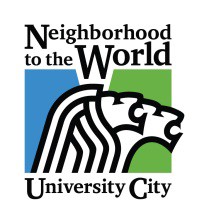    MEETING CALLED TO ORDERROLL CALLAPPROVAL OF AGENDAPROCLAMATIONS APPROVAL OF MINUTESAugust 13, Regular Session minutesAugust 13, Study Session (Like Bikes) minutesAPPOINTMENTS to BOARDS & COMMISSIONSAren Ginsberg is nominated to the Library Board replacing Deborah Arbogast’s expired term by Councilmember HalesSWEARING IN to BOARDS & COMMISSIONS CITIZEN PARTICIPATION (Total of 15 minutes allowed)PUBLIC HEARINGSCONSENT AGENDA – Vote RequiredTech Electronic ContractCITY MANAGER’S REPORTKingsland Bridge Change Order	(VOTE REQUIRED)Picnic Liquor License – Midwest Association Farmers Market	(VOTE REQUIRED)Policing Strategy & Fire Department Drone Upgrades	(PRESENTATION)UNFINISHED BUSINESS	BILLSBILL 9361 - AN ORDINANCE AMENDING SCHEDULE III OF THE TRAFFIC CODE, TO REVISE TRAFFIC REGULATION AS PROVIDED HEREIN.  (Residential Permit Parking - 6600 Kingsbury)BILL 9362 -   AN ORDINANCE TO AUTHORIZE THE CITY MANAGER TO EXECUTE A CONTRACT BETWEEN THE CITY OF UNIVERSITY CITY AND THE MISSOURI HIGHWAY AND TRANSPORTATION COMMISSION PROVIDING FOR THE WESTGATE AVE IMPROVEMENTS. BILL 9363 (Amended) - AN ORDINANCE FIXING THE COMPENSATION TO BE PAID TO CITY OFFICIALS AND EMPLOYEES AS ENUMERATED HEREIN FROM AND AFTER ITS PASSAGE, AND REPEALING ORDINANCE NO 7082.NEW BUSINESSRESOLUTIONSResolution 12 – FY18 Budget Amendment #5BILLSBILL 9364 - AN ORDINANCE AMENDING CHAPTER 505 OF THE UNIVERSITY CITY MUNICIPAL CODE, RELATING TO STREETS, SIDEWALKS AND PUBLIC PLACES, TREES AND SHRUBS, BY ENACTING THEREIN A NEW SECTION TO BE KNOWN AS "SECTION 505.015. ESTABLISHMENT OF HONORARY STREETS."COUNCIL REPORTS/BUSINESSBoards and Commission appointments neededCouncil liaison reports on Boards and CommissionsBoards, Commissions and Task Force minutesOther Discussions/BusinessCITIZEN PARTICIPATION (continued if needed)COUNCIL COMMENTSRoll-Call vote to go into a Closed Council Session according to RSMo 610.021 (1)Legal actions, causes of action or litigation involving a public governmental body and any confidential or privileged communications between a public governmental body or its representatives and its attorneysADJOURNMENT